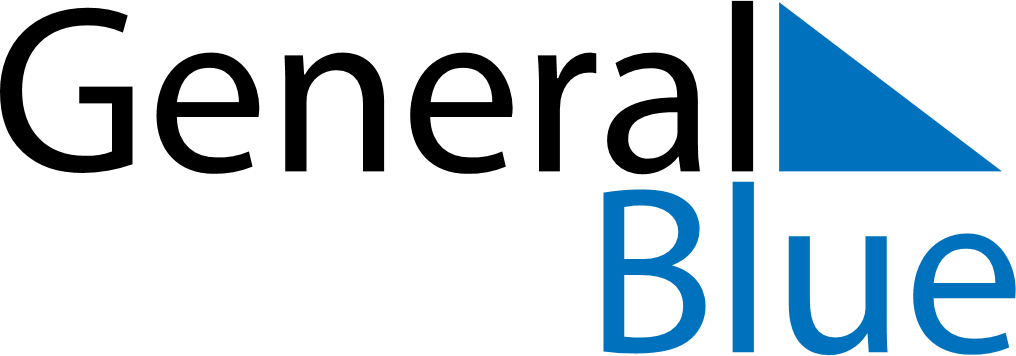 April 2024April 2024April 2024April 2024April 2024April 2024Bilgoraj, Lublin, PolandBilgoraj, Lublin, PolandBilgoraj, Lublin, PolandBilgoraj, Lublin, PolandBilgoraj, Lublin, PolandBilgoraj, Lublin, PolandSunday Monday Tuesday Wednesday Thursday Friday Saturday 1 2 3 4 5 6 Sunrise: 6:04 AM Sunset: 7:00 PM Daylight: 12 hours and 55 minutes. Sunrise: 6:02 AM Sunset: 7:02 PM Daylight: 12 hours and 59 minutes. Sunrise: 6:00 AM Sunset: 7:04 PM Daylight: 13 hours and 3 minutes. Sunrise: 5:58 AM Sunset: 7:05 PM Daylight: 13 hours and 7 minutes. Sunrise: 5:56 AM Sunset: 7:07 PM Daylight: 13 hours and 11 minutes. Sunrise: 5:54 AM Sunset: 7:08 PM Daylight: 13 hours and 14 minutes. 7 8 9 10 11 12 13 Sunrise: 5:51 AM Sunset: 7:10 PM Daylight: 13 hours and 18 minutes. Sunrise: 5:49 AM Sunset: 7:12 PM Daylight: 13 hours and 22 minutes. Sunrise: 5:47 AM Sunset: 7:13 PM Daylight: 13 hours and 26 minutes. Sunrise: 5:45 AM Sunset: 7:15 PM Daylight: 13 hours and 29 minutes. Sunrise: 5:43 AM Sunset: 7:16 PM Daylight: 13 hours and 33 minutes. Sunrise: 5:41 AM Sunset: 7:18 PM Daylight: 13 hours and 37 minutes. Sunrise: 5:39 AM Sunset: 7:20 PM Daylight: 13 hours and 41 minutes. 14 15 16 17 18 19 20 Sunrise: 5:36 AM Sunset: 7:21 PM Daylight: 13 hours and 44 minutes. Sunrise: 5:34 AM Sunset: 7:23 PM Daylight: 13 hours and 48 minutes. Sunrise: 5:32 AM Sunset: 7:24 PM Daylight: 13 hours and 52 minutes. Sunrise: 5:30 AM Sunset: 7:26 PM Daylight: 13 hours and 55 minutes. Sunrise: 5:28 AM Sunset: 7:28 PM Daylight: 13 hours and 59 minutes. Sunrise: 5:26 AM Sunset: 7:29 PM Daylight: 14 hours and 3 minutes. Sunrise: 5:24 AM Sunset: 7:31 PM Daylight: 14 hours and 6 minutes. 21 22 23 24 25 26 27 Sunrise: 5:22 AM Sunset: 7:33 PM Daylight: 14 hours and 10 minutes. Sunrise: 5:20 AM Sunset: 7:34 PM Daylight: 14 hours and 13 minutes. Sunrise: 5:18 AM Sunset: 7:36 PM Daylight: 14 hours and 17 minutes. Sunrise: 5:16 AM Sunset: 7:37 PM Daylight: 14 hours and 21 minutes. Sunrise: 5:14 AM Sunset: 7:39 PM Daylight: 14 hours and 24 minutes. Sunrise: 5:12 AM Sunset: 7:40 PM Daylight: 14 hours and 28 minutes. Sunrise: 5:10 AM Sunset: 7:42 PM Daylight: 14 hours and 31 minutes. 28 29 30 Sunrise: 5:09 AM Sunset: 7:44 PM Daylight: 14 hours and 35 minutes. Sunrise: 5:07 AM Sunset: 7:45 PM Daylight: 14 hours and 38 minutes. Sunrise: 5:05 AM Sunset: 7:47 PM Daylight: 14 hours and 41 minutes. 